REQUEST FOR THE PROVISION OF EQUIPMENT/ ASSESSMENT FORM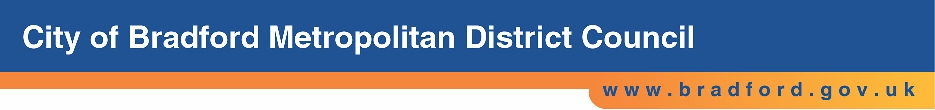 CONFIDENTIALThis form should be completed if the initial needs assessment indicates that it is reasonably practicable to  avoid hazardous manual handling by using appropriate equipment.PERSONAL DETAILS (Please circle/highlight)SECTION 2To be completed by an appropriate professional as defined by the Commission of Social Care Inspection in relation to the provision of Hoists, Slings and Manual Handling Equipment.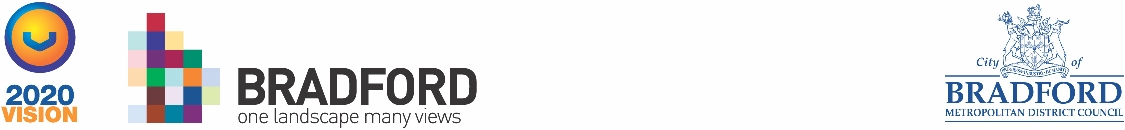 SLING REQUIREMENTS ONLYIs special sling required because of Amputation (legs)    Double             Single                        Yes         NoSkin ConditionPressure UlcersAll equipment loaned remains the property of City of Bradford Metropolitan District Council and should not be used for any other purpose than the provision of services to a specified named service user. The Council reserves the Right to make periodic checks of the use of any equipment loaned. Name of Service UserName of Service UserName of Service UserNHS No.NHS No.NHS No.Address of Service UserAddress of Service UserAddress of Service UserAddress of Service UserPost CodePost CodeTelephone no.Telephone no.Date of BirthDate of AssessmentDate of AssessmentDate of AssessmentDate of AssessmentGP/ Health Centre  GP/ Health Centre  GP/ Health Centre  GP/ Health Centre  GP/ Health Centre  GP/ Health Centre  GP/ Health Centre  GP/ Health Centre  GP/ Health Centre  GP/ Health Centre  GP/ Health Centre  Level of Confusion:      Never       Rarely       Sometimes          Often  Continence:     Always Continent      Urine                   Doubly              CatherterisedWeight:      More than 25st       20 – 25st                 15 – 20st    10-15st      below 8stHeight:        Wheelchair user:    Never         Sometimes               Often              Always Pain:           Never an issue        Rarely an issue          Sometimes        Often an issueBehaviour:     Never an issue        Rarely an issue          Sometimes         Often an issueBody Shape:   Never an issue        Rarely an issue          Sometimes         Often an issueSkin:           Never an issue        Rarely an issue          Sometimes      Often an issueClinical Reasoning:Type of Hoist required:Type and size of Sling required:Small Handling Equipment:Handling Belt     Small □           Medium □     Large □Sliding Sheet     Small □           Medium □     Large □      Extra Large  □Sliding Board     Straight  □     Curved  □     Extra Large  □Specialist Moving and Handling equipment eg Rota Stands, Stand AidsPlease state what you require and why:Name of Assessor Organisation Ph.No.Signature:Date:Provider Organisation:Review date if relevant:  